РЕШЕНИЕ СОБРАНИЯ ДЕПУТАТОВОБИЛЬНЕНСКОГО  СЕЛЬСКОГО  МУНИЦИПАЛЬНОГО  ОБРАЗОВАНИЯот «25» мая .                                                          № 63                                                             с. Обильное«О внесении изменений и дополнений в решение  Собрания депутатов Обильненского сельского муниципального образования  «О бюджете Обильненского сельского муниципального образования Республики Калмыкия на 2017 год » от 30 декабря 2016г. №47»             В соответствии с Бюджетным Кодексом РФ, Федеральным Законом РФ №131-ФЗ «Об общих принципах организации местного самоуправления в РФ», руководствуясь Уставом Обильненского сельского муниципального образования РК,   Положением о бюджетном процессе в Обильненском СМО РК, Собрание депутатов Обильненского СМО РК                                                         р е ш и л о:Внести в решение Собрания депутатов Обильненского сельского  муниципального образования «О бюджете  Обильненского сельского муниципального образования на 2017 год» от 30.12.16г. №47, от 31.01.2017г. №50, от 24.04.2017г. №61 следующие дополнения и изменения:    1.Статью 1 изложить в следующей редакции:     Утвердить объем доходов бюджета Обильненского СМО РК на 2017 год в сумме 2 056,2 тыс. рублей; общий объем расходов бюджета Обильненского СМО РК в сумме 2 056,2 тыс. рублей; дефицит бюджета Обильненского СМО РК в сумме 0,0 тыс. рублей.2. В статье 7 приложение № 4 изложить в следующей редакции:3. В статье 8 приложение № 5 изложить в следующей редакции:Распределение бюджетных  ассигнований из бюджета Обильненского сельского муниципального образования Республики Калмыкия  по целевым статьям, группам и подгруппам видов расходов классификации расходов бюджета на 2017 год.      4. В статье 9 приложение 6 изложить в следующей редакции:                        Приложение № 6  к решению Собрания депутатов Обильненского   сельского муниципального образования РК   "О  бюджете Обильненского сельского муниципального образования Республики Калмыкия на 2017 год»                                                                                                                                                               от 30.12. 2016г. №475. В статье 15 приложение 10 изложить в следующей редакции:            6. Настоящее решение вступает в силу с момента его подписания, подлежит  опубликованию (обнародованию) в установленном законном порядке.Глава Обильненского сельского муниципального образования Республики Калмыкия (ахлачи)                                                                              В.Н. Сергеев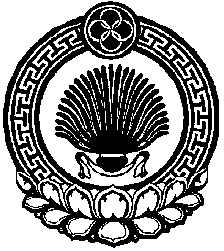                                     Приложение № 4к решению Собрания депутатов ОбильненскогоСМО РК   "О  бюджете Обильненскогосельского муниципального образования Республики Калмыкия на 2017 год»                        № 47 от 30.12.2016г.                                    Приложение № 4к решению Собрания депутатов ОбильненскогоСМО РК   "О  бюджете Обильненскогосельского муниципального образования Республики Калмыкия на 2017 год»                        № 47 от 30.12.2016г.                                    Приложение № 4к решению Собрания депутатов ОбильненскогоСМО РК   "О  бюджете Обильненскогосельского муниципального образования Республики Калмыкия на 2017 год»                        № 47 от 30.12.2016г.                                    Приложение № 4к решению Собрания депутатов ОбильненскогоСМО РК   "О  бюджете Обильненскогосельского муниципального образования Республики Калмыкия на 2017 год»                        № 47 от 30.12.2016г.Объем поступлений доходов  бюджета                                                                                                                                   Обильненского сельского муниципального образования Республики Калмыкия в 2017 году.                                        Объем поступлений доходов  бюджета                                                                                                                                   Обильненского сельского муниципального образования Республики Калмыкия в 2017 году.                                        Объем поступлений доходов  бюджета                                                                                                                                   Обильненского сельского муниципального образования Республики Калмыкия в 2017 году.                                        (тыс. руб.)Код бюджетной                    классификации РФНаименование доходовСуммаКод бюджетной                    классификации РФНаименование доходовСумма126000 1 00 00000 00 0000 000НАЛОГОВЫЕ И НЕНАЛОГОВЫЕ ДОХОДЫ1 200,1000 1 01 00000 00 0000 000НАЛОГИ НА ПРИБЫЛЬ, ДОХОДЫ38,0182 1 01 02000 01 0000 110Налог на доходы физических лиц38,0182 1 01 02010 01 0000 110Налог на доходы  физических лиц c доходов, источником которых является налоговый агент, за исключением доходов, в отношении которых исчисление и уплата налога осуществляются в соответствии со статьями 227, 227.1 и 228 Налогового кодекса Российской Федерации37,2182 1 01 02020 01 0000 110Налог на доходы  физических лиц c доходов, полученных от осуществления деятельности физическими лицами, зарегистрированными в качестве индивидуальных предпринимателей, нотариусов, занимающихся частной практикой, адвокатов, учредивших адвокатские кабинеты и других лиц, занимающихся частной практикой в соответствии со статьей 227 Налогового кодекса Российской Федерации0,2182 1 01 02030 01 0000 110Налог на доходы  физических лиц c доходов, полученных физическими лицами соответствии со статьей  228 Налогового кодекса Российской Федерации0,6000 1 05 00000 00 0000 000НАЛОГИ НА СОВОКУПНЫЙ ДОХОД236,0 182 1 05 03000 01 0000 110Единый сельскохозяйственный налог236,0182 1 05 03010 01 0000 110Единый сельскохозяйственный налог 236,0000 1 06 00000 00 0000 000НАЛОГИ НА ИМУЩЕСТВО890,0182 1 06 01000 00 0000 110Налог на имущество физических лиц40,0182 1 06 01030 10 0000 110Налог на имущество физических лиц, взимаемый по ставкам применяемым к объектам налогообложения, расположенным в границах сельских поселения 40,0182 1 06 06000 00 0000 110Земельный налог850,0182 1 06 06033 10 0000 110Земельный налог с организаций, обладающих земельным участком, расположенным в границах сельских поселений50,0182 1 06 06043 10 0000 110Земельный налог с физических лиц, обладающих земельным участком, расположенным в границах сельских поселений800,0000 108 00000 00 0000 000ГОСУДАРСТВЕННАЯ ПОШЛИНА36,1869 108 04020 01 0000 110Государственная пошлина за совершение нотариальных действий должностными лицами органов местного самоуправления, уполномоченными в соответствии с законодательными актами РФ на совершение нотариальных действий36,1000 2 00 00000 00 0000 000БЕЗВОЗМЕЗДНЫЕ ПОСТУПЛЕНИЯ856,1000 2 02 00000 00 0000 000Безвозмездные поступления от других бюджетов бюджетной системы Российской Федерации856,1869 2 02 10000 00 0000 151Дотации бюджетам бюджетной системы Российской Федерации758,1869 2 02 15001 10 0000 151Дотации бюджетам сельских поселений  на выравнивание  бюджетной обеспеченности258,1869 2 02 15002 10 0000 151Дотации бюджетам сельских поселений на поддержку мер по обеспечению сбалансированности бюджетов500,0000 2 02 20000 00 0000 151Субсидии бюджетам бюджетной системы Российской Федерации (межбюджетные субсидии)35,2869 2 02 25558 10 0000 151Субсидии бюджетам сельских поселений на обеспечение развития и укрепления материально-технической базы муниципальных домов культуры, поддержку творческой деятельности муниципальных театров в городах с численностью населения до 300 тысяч человек35,2000 2 02 30000 00 0000 000Субвенции бюджетам бюджетной системы Российской Федерации 52,8869 2 02 35118 00 0000 151Субвенции бюджетам сельских поселений на осуществление  первичного воинского учета на территориях, где отсутствуют военные комиссариаты52,8000 2 02 40000 00 0000 151Иные межбюджетные трансферты10,0869 2 02 40014 10 0000151Межбюджетные трансферты, передаваемые бюджетам сельских поселений из бюджетов муниципальных районов на осуществление части полномочий по решению вопросов местного значения в соответствии с заключенными соглашениями10,0Всего доходов2 056,2                                                                          Приложение № 5к решению Собрания депутатов Обильненского   сельского муниципального образования Республики Калмыкия   "О  бюджете Обильненкого сельского муниципального образования Республики Калмыкия на 2017 год»от 30.12.2016г. №47                                                                          Приложение № 5к решению Собрания депутатов Обильненского   сельского муниципального образования Республики Калмыкия   "О  бюджете Обильненкого сельского муниципального образования Республики Калмыкия на 2017 год»от 30.12.2016г. №47НаименованиеРазделПодразделЦелеваястатьяВид расходаСумма123356Общегосударственные вопросы0100842,8Функционирование высшего должностного лица субъекта РФ и муниципального образования0102438,8Органы местного самоуправления010278 1 00 00000438,8Глава администрации СМО010278 1 01 00120438,8Расходы на выплаты персоналу государственных (муниципальных) органов010278 1 01 00120120438,8Центральный аппарат администрации СМО010478 1 02 00120404,0Расходы на выплаты персоналу государственных (муниципальных) органов010478 1 02 00120120182,0Иные закупки товаров, работ и услуг для обеспечения государственных (муниципальных) нужд010478 1 02 00 120240209,0Уплата налогов, сборов и иных платежей010478 1 02 0012085013,0Национальная оборона020052,8Мобилизация и вневойсковая подготовка020352,8Осуществление первичного воинского учёта на территориях, где отсутствуют военные комиссариаты020378 1 04 5118052,8Расходы на выплаты персоналу государственных (муниципальных) органов020378 1 04 5118012052,8Национальная безопасность и правоохранительная деятельность030010,0Защита населения на территории от чрезвычайных ситуаций природного и техногенного характера, гражданская оборона030978 9 01  0000010,0Предупреждение и ликвидация последствий чрезвычайных ситуаций и стихийных бедствий природного и техногенного характера0309 78 9 01  9055010,0Иные закупки товаров, работ и услуг для обеспечения государственных (муниципальных) нужд030978 9 01  9055024010,0Национальная экономика0400162,8Другие вопросы в области национальной экономики04 12162,8Реализация иных направлений расходов на осуществление передаваемых полномочий из бюджета СМО в бюджет РМО по организации, формированию, исполнению и контролю за исполнением бюджета СМО041278 9 09 М6010162,8Иные межбюджетные трансферты041278 9 09 М6010540162,8Жилищно-коммунальное хозяйство050040,0Коммунальное хозяйство050278 5 00 0000010,0Комплексное развитие систем коммунальной инфраструктуры на территории СМО050278 5 02 1581010,0Иные закупки товаров, работ и услуг для обеспечения государственных (муниципальных) нужд050278 5 02 1581024010,0Благоустройство050330,0Благоустройство территории СМО050378 6 01 1582010,0Иные закупки товаров, работ и услуг для обеспечения государственных (муниципальных) нужд050378 6 01 1582024010,0Содержание мест захоронений на территории СМО050378 6 04 1585020,0Иные закупки товаров, работ и услуг для обеспечения государственных (муниципальных) нужд050378 6 04 1585024020,0Культура, кинематография0800947,8Культура0801947,8 Расходы на  обеспечение деятельности дворцов  и домов  культуры, другие учреждения культуры 080178 3 01 05200898,9Расходы на выплаты персоналу казенных учреждений080178 3 01 05200110327,7Иные закупки товаров, работ и услуг для обеспечения государственных (муниципальных) нужд080178 3 01 05200240512,0Уплата налогов, сборов и иных платежей080178 3 01 0520085059,2Обеспечение развития и укрепления материально-технической базы муниципальных домов культуры, поддержка творческой деятельности муниципальных театров в городах с численностью населения до 300 тысяч человек080178 3 01 R558035,2Иные закупки товаров, работ и услуг для обеспечения государственных (муниципальных) нужд080178 3 01 R558024035,2Обеспечение развития и укрепления материально-технической базы муниципальных домов культуры, поддержка творческой деятельности муниципальных театров в городах с численностью населения до 300 тысяч человек080178 3 01 L558013,7Иные закупки товаров, работ и услуг для обеспечения государственных (муниципальных) нужд080178 3 01 L558024013,7ВСЕГО2 056,2Ведомственная структура расходов бюджета                                                                                                                                  Обильненского  сельского муниципального образования Республики Калмыкия на 2017 год                                                                                                                                      (тыс. руб.)                                   Ведомственная структура расходов бюджета                                                                                                                                  Обильненского  сельского муниципального образования Республики Калмыкия на 2017 год                                                                                                                                      (тыс. руб.)                                   Ведомственная структура расходов бюджета                                                                                                                                  Обильненского  сельского муниципального образования Республики Калмыкия на 2017 год                                                                                                                                      (тыс. руб.)                                   Ведомственная структура расходов бюджета                                                                                                                                  Обильненского  сельского муниципального образования Республики Калмыкия на 2017 год                                                                                                                                      (тыс. руб.)                                   Ведомственная структура расходов бюджета                                                                                                                                  Обильненского  сельского муниципального образования Республики Калмыкия на 2017 год                                                                                                                                      (тыс. руб.)                                   Ведомственная структура расходов бюджета                                                                                                                                  Обильненского  сельского муниципального образования Республики Калмыкия на 2017 год                                                                                                                                      (тыс. руб.)                                   Ведомственная структура расходов бюджета                                                                                                                                  Обильненского  сельского муниципального образования Республики Калмыкия на 2017 год                                                                                                                                      (тыс. руб.)                                   НаименованиеНаименованиеГлаваРазделПодразделЦелеваястатьяВид расходаСумма1123356Общегосударственные вопросыОбщегосударственные вопросы8690100842,8Функционирование высшего должностного лица субъекта РФ и муниципального образованияФункционирование высшего должностного лица субъекта РФ и муниципального образования8690102438,8Органы местного самоуправленияОрганы местного самоуправления869010278 1 00 00000438,8Глава администрации СМОГлава администрации СМО869010278 1 01 00120438,8Расходы на выплаты персоналу государственных (муниципальных) органовРасходы на выплаты персоналу государственных (муниципальных) органов869010278 1 01 00120120438,8    Центральный аппарат администрации СМОЦентральный аппарат администрации СМО869010478 1 02 00120404,0Расходы на выплаты персоналу государственных (муниципальных) органовРасходы на выплаты персоналу государственных (муниципальных) органов869010478 1 02 00120120182,0Иные закупки товаров, работ и услуг для обеспечения государственных (муниципальных) нуждИные закупки товаров, работ и услуг для обеспечения государственных (муниципальных) нужд869010478 1 02 00 120240209,0Уплата налогов, сборов и иных платежейУплата налогов, сборов и иных платежей869010478 1 02 0012085013,0Национальная оборонаНациональная оборона869020052,8Мобилизация и вневойсковая подготовкаМобилизация и вневойсковая подготовка869020378 1 00 0000052,8Осуществление первичного воинского учёта на территориях, где отсутствуют военные комиссариатыОсуществление первичного воинского учёта на территориях, где отсутствуют военные комиссариаты8690203 78 1 04 5118012052,8Расходы на выплаты персоналу государственных (муниципальных) органовРасходы на выплаты персоналу государственных (муниципальных) органов8690203 78 1 04 5118012052,8Национальная безопасность и правоохранительная деятельностьНациональная безопасность и правоохранительная деятельность869030010,0Защита населения на территории от чрезвычайных ситуаций природного и техногенного характера, гражданская оборонаЗащита населения на территории от чрезвычайных ситуаций природного и техногенного характера, гражданская оборона869030978 9 01 0000010,0Предупреждение и ликвидация последствий чрезвычайных ситуаций и стихийных бедствий природного и техногенного характераПредупреждение и ликвидация последствий чрезвычайных ситуаций и стихийных бедствий природного и техногенного характера8690309 78 9 01  9055024010,0Иные закупки товаров, работ и услуг для обеспечения государственных (муниципальных) нуждИные закупки товаров, работ и услуг для обеспечения государственных (муниципальных) нужд869030978 9 01  9055024010,0Национальная экономикаНациональная экономика8690400162,8Другие вопросы в области национальной экономикиДругие вопросы в области национальной экономики8690412162,8Реализация иных направлений расходов на осуществление передаваемыхРеализация иных направлений расходов на осуществление передаваемых869041278 9 09 М6010162,8Иные межбюджетные трансфертыИные межбюджетные трансферты869041278 9 09 М6010540162,8Жилищно-коммунальное хозяйствоЖилищно-коммунальное хозяйство869050040,0Коммунальное хозяйствоКоммунальное хозяйство869050278 5 00 0000010,0Комплексное развитие систем коммунальной инфраструктуры на территории СМОКомплексное развитие систем коммунальной инфраструктуры на территории СМО869050278 5 02 1581010,0Иные закупки товаров, работ и услуг для обеспечения государственных (муниципальных) нуждИные закупки товаров, работ и услуг для обеспечения государственных (муниципальных) нужд869050278 5 02 1581024010,0БлагоустройствоБлагоустройство869050330,0Благоустройство территории СМОБлагоустройство территории СМО869050378 6 01 1582010,0Иные закупки товаров, работ и услуг для обеспечения государственных (муниципальных) нуждИные закупки товаров, работ и услуг для обеспечения государственных (муниципальных) нужд869050378 6 01 1582024010,0Содержание мест захоронений на территории СМОСодержание мест захоронений на территории СМО869050378 6 04 1585020,0Иные закупки товаров, работ и услуг для обеспечения государственных (муниципальных) нуждИные закупки товаров, работ и услуг для обеспечения государственных (муниципальных) нужд869050378 6 04 1585024020,0Культура, кинематографияКультура, кинематография8690800947,8КультураКультура8690801947,8 Расходы на  обеспечение деятельности дворцов  и домов  культуры, другие учреждения культуры  Расходы на  обеспечение деятельности дворцов  и домов  культуры, другие учреждения культуры 869080178 3 01 05200898,9Расходы на выплаты персоналу казенных учрежденийРасходы на выплаты персоналу казенных учреждений869080178 3 01 05200110327,7Иные закупки товаров, работ и услуг для обеспечения государственных (муниципальных) нуждИные закупки товаров, работ и услуг для обеспечения государственных (муниципальных) нужд869080178 3 01 05200240512,0Уплата налогов, сборов и иных платежейУплата налогов, сборов и иных платежей869080178 3 01 0520085059,2Обеспечение развития и укрепления материально-технической базы муниципальных домов культуры, поддержка творческой деятельности муниципальных театров в городах с численностью населения до 300 тысяч человекОбеспечение развития и укрепления материально-технической базы муниципальных домов культуры, поддержка творческой деятельности муниципальных театров в городах с численностью населения до 300 тысяч человек869080178 3 01 R558035,2Иные закупки товаров, работ и услуг для обеспечения государственных (муниципальных) нуждИные закупки товаров, работ и услуг для обеспечения государственных (муниципальных) нужд869080178 3 01 R5580 24035,2Обеспечение развития и укрепления материально-технической базы муниципальных домов культуры, поддержка творческой деятельности муниципальных театров в городах с численностью населения до 300 тысяч человекОбеспечение развития и укрепления материально-технической базы муниципальных домов культуры, поддержка творческой деятельности муниципальных театров в городах с численностью населения до 300 тысяч человек869080178 3 01 L558013,7Иные закупки товаров, работ и услуг для обеспечения государственных (муниципальных) нуждИные закупки товаров, работ и услуг для обеспечения государственных (муниципальных) нужд869080178 3 01 L558024013,7ВСЕГОВСЕГО2 056,2                                                           Приложение № 10                                                           Приложение № 10К решению Собрания депутатовК решению Собрания депутатовОбильненского СМО РКОбильненского СМО РК                               «О бюджете Обильненского сельского муниципального образования Республики Калмыкия на 2017год»                               «О бюджете Обильненского сельского муниципального образования Республики Калмыкия на 2017год»№ 47 от 30.12.2016г.№ 47 от 30.12.2016г.Источники финансирования дефицита бюджета Обильненскогосельского муниципального образования Республики КалмыкияИсточники финансирования дефицита бюджета Обильненскогосельского муниципального образования Республики КалмыкияИсточники финансирования дефицита бюджета Обильненскогосельского муниципального образования Республики КалмыкияИсточники финансирования дефицита бюджета Обильненскогосельского муниципального образования Республики Калмыкияна 2017 годна 2017 годна 2017 годна 2017 годКод главыКод  БК РФ2НАИМЕНОВАНИЕСумма тыс.руб.Код главыСумма тыс.руб.869   01 03 00 00 0000 000Бюджетные кредиты от других бюджетов бюджетной системы РФ в валюте РФ0  869 01 03 00 100000710Получение кредитов от других бюджетов бюджетной       системы РФ бюджетами поселений в валюте   РФ0  869 01 03 00 100000 810Погашение бюджетами поселений кредитов от других бюджетов бюджетной системы РФ в валюте РФ0000    01 05 00 00 00 0000 000Изменение остатков средств на счетах по учету средств бюджета0в т.ч.000 01 05 02 00 11 0000 510Увеличение прочих остатков денежных средств бюджетов сельских поселений- 2056,2000 01 05 02 00 11 0000 610Уменьшение прочих остатков денежных средств бюджетов сельских поселений 2056,2Итого источников внутреннего финансирования0